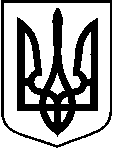 У К Р А Ї Н АХОТИНСЬКА МІСЬКА РАДАПро затвердження переліку об’єктів комунальної власності Хотинськоїміської ради, що підлягають приватизації 	Керуючись пунктом 30 статті 26 Закону України "Про місцеве самоврядування в Україні",  статтею 7, Закону України “Про приватизацію невеликих державних підприємств (малу приватизацію)”, Хотинська міська рада,   ВИРІШИЛА:1. Затвердити Перелік об’єктів комунальної власності територіальної громади м. Хотин, що підлягають приватизації 2. Контроль за виконанням даного рішення покласти на начальника відділу містобудування та архітектури міської ради Сергія ВЕРИНЧАНСЬКОГО.Міський голова 						           Андрій ДРАНЧУК____ сесія VIII скликанняРІШЕННЯ № «__»______ 2022р. 								м.Хотин№з/пНазва об’єктуПоштова адресабалансоутримувач1Частина нежитлового приміщенням.Хотин вул. Незалежності, 58Хотинська міська рада2Частина нежитлового приміщення площеюм.Хотин вул.Свято-Покровська, 5/5Хотинська міська рада3Частина нежитлового приміщення площеюм.Хотин вул.Свято-Покровська, 5/6Хотинська міська рада4Нежитлове приміщенням.Хотин вул.Свято-Покровська, 1НХотинська міська рада5Нежитлове приміщенням.Хотин вул.Незалежності,54АХотинська міська рада6Нежитлове приміщенням.Хотин вул.Незалежності,58АХотинська міська рада